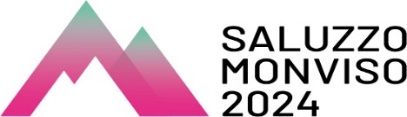 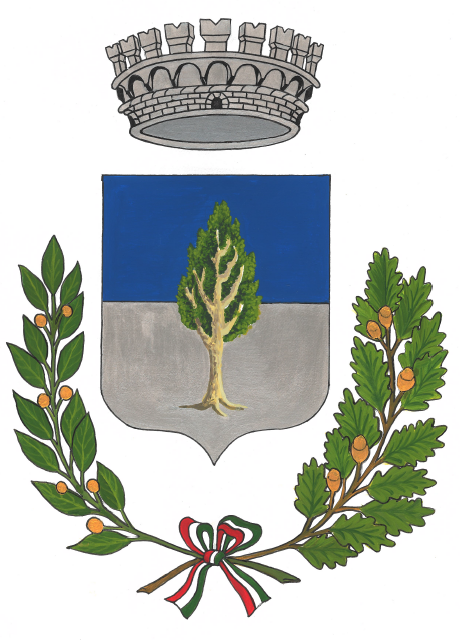 Comune di FrassinoProvincia di Cuneo Via San Rocco n. 4                  tel. 0175/976926  fax. 0175976910  e-mail certificata frassino@cert.ruparpiemonte.it; anagrafe@comune.frassino.cn.it; ragioneria@comune.frassino.cn.it   tecnico@comune.frassino.cn.itAVVISOATTIVITA’ RICREATIVESABATO 7/08/2021  AVVICINAMENTO ALL’ARRAMPICATASABATO 21/08/2021 AVVICINAMENTO CORSA in MONTAGNA (Trail Running)I PARTECIPANTI DOVRANNO AVERE ETA’ COMPRESA  DAI 6  AI 17 ANNI.RITROVO ALLE ORE 14,30 PRESSO CAMPO SPORTIVO.SEGUIRA’ MERENDA OFFERTA DALL’ AMMINISTRAZIONE COMUNALE.